   บันทึกข้อความ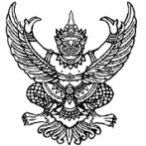 ส่วนราชการ	วิทยาลัยเทคนิคท่าหลวงซิเมนต์ไทยอนุสรณ์ที่............................................................................      วันที่..............เดือน...................................พ.ศ..................เรื่อง  รายงานผลการเข้ารับการประชุม/ฝึกอบรม/สัมมนา/ศึกษาดูงานเรียน  ผู้อำนวยการวิทยาลัยเทคนิคท่าหลวงซิเมนต์ไทยอนุสรณ์	ตามคำสั่ง/หนังสือ/บันทึกข้อความที่.......................................ลงวันที่.......................................................ให้ข้าพเจ้า.................................................................................ตำแหน่ง.................................................................พร้อมด้วย................................................................................................................................................................เดินทางไปราชการ    ประชุม    ฝึกอบรม   สัมมนา    ศึกษาดูงาน    อื่น ๆ.............................เรื่อง..........................................................................................................................................................................................................................................................................................................................................................       ระหว่างวันที่............................................................................รวมระยะเวลา.................วัน  จำนวน............ชั่วโมง                 ณ (ระบุสถานที่).......................................................................................................................................................อำเภอ....................................................................จังหวัด.......................................................................................หน่วยงานผู้จัด..........................................................................................................................................................และอนุมัติให้ใช้	     เงินบำรุงการศึกษา   เงินงบประมาณ (อื่นๆ)..............................................................เป็นค่าใช้จ่ายในการเดินทางไปราชการครั้งนี้จำนวน.........................บาท (............................................................)	บัดนี้ การปฏิบัติหน้าที่ราชการที่ได้รับมอบหมายได้เสร็จเรียบร้อยแล้ว ข้าพเจ้าขอรายงานผลการเข้ารับการประชุม/ฝึกอบรม/สัมมนา/ศึกษาดูงาน/อื่น ๆ ดังต่อไปนี้๑. สรุปสาระสำคัญการประชุม/ฝึกอบรม/สัมมนา/ศึกษาดูงาน	.............................................................................................................................................................................................................................................................................................................................................................................................................................................................................................................................................................................................................................................................................................................................................................................................................................................................................................................................................................................................................................................................................................................................................................................................................................................................................................................................................................................................................................................................................................................................................................................................................................………..……………………………………………………………………………………………………………………………………………..……….…….…..2๒. ประโยชน์ที่ได้รับและนำมาประยุกต์ใช้ในหน่วยงาน คือ	2.1 ...........................................................................................................................................................	2.2 ........................................................................................................................................................... 	2.3 ...........................................................................................................................................................	2.4 ...........................................................................................................................................................๓. เอกสารที่ได้รับจากการไปราชการ/การอบรมสัมมนา/การศึกษาดูงาน มีดังต่อไปนี้	๓.๑ ...........................................................................................................................................................	๓.๒ ...........................................................................................................................................................	๓.๓ ...........................................................................................................................................................๔. เกียรติบัตรรูปภาพ/ไฟล์รูปภาพประกอบ                        หมายเหตุ  สามารถเพิ่มหน้าได้ตามความเหมาะสม3จึงเรียนมาเพื่อโปรดทราบ						ลงชื่อ.......................................................ผู้รายงาน      						       (....................................................)						ตำแหน่ง...................................................ความคิดเห็นของหัวหน้างานบุคลากร..................................................................................................................................................................................................................................................................................................................................................................						  ลงชื่อ.............................................................                					              ( นายชาตรี      เริงชัยภูมิ )						                   หัวหน้างานบุคลากรความคิดเห็นของรองผู้อำนวยการฝ่ายบริหารทรัพยากร.................................................................................................................................................................................................................................................................................................................................................................						ลงชื่อ...............................................................                 						               ( นายวิศาล   เพ็ชรมุณี )					                 รองผู้อำนวยการฝ่ายบริหารทรัพยากรความคิดเห็นของผู้อำนวยการวิทยาลัย.................................................................................................................................................................................................................................................................................................................................................................						ลงชื่อ...............................................................               						             ( นายเฉลิมชนม์  เวทสรากุล )				   	      ผู้อำนวยการวิทยาลัยเทคนิคท่าหลวงซิเมนต์ไทยอนุสรณ์หมายเหตุ	๑. แนบสำเนาเกียรติบัตร หนังสือสำคัญ หรือหนังสือรับรองการเข้ารับการฝึกอบรม/สัมมนา/ประชุมทางวิชาการ และเอกสารที่เกี่ยวข้องกับการฝึกอบรม/สัมมนา/ประชุมทางวิชาการไปกับรายงานฉบับนี้ด้วย	๒. ส่งรายงานพร้อมทั้งเอกสารที่เกี่ยวข้องให้ผู้บังคับบัญชาตามลำดับขั้น ภายใน ๗ วัน หลังสิ้นสุด การประชุม/สัมมนา/ฝึกอบรม/ศึกษาหรือดูงาน และอื่น ๆ